                                   от 2 марта 2016 года  №  138Об утверждении административного регламента предоставления муниципальной услуги «Выдача разрешения на строительство объекта капитального строительства»(в редакции постановления от 21.10.2016 г. №769, от 13.12.2016 г. №953, от 22.12.2017 г. №1267, от 16.07.2019 г. №745, от 27.12.2019 г. №1531, от 3.03.2020 г. №224, от 01.03.2021 г. №224, от 15.06.2021г. №661, от 4.04.2022г. №307, от 15.04.2022г. №368, от 12.05.2022г. №464, от 31.05.2022г. №565)В соответствии с федеральными законами от 6 октября 2003 года           № 131-ФЗ «Об общих принципах организации местного самоуправления в Российской Федерации», от 27 июля 2010 № 210-ФЗ «Об организации предоставления государственных и муниципальных услуг», постановления администрации Пугачевского муниципального района Саратовской области от 15 ноября 2011 года № 1340 «Об утверждении порядка разработки и утверждении административных регламентов предоставления муниципаль-ных услуг», Уставом Пугачевского муниципального района администрация Пугачевского муниципального района ПОСТАНОВЛЯЕТ:1.Утвердить административный регламент предоставления муници-пальной услуги «Выдача разрешения на строительство объекта капитального строительства» согласно приложению.2.Признать утратившими силу постановления администрации Пугачев-ского муниципального района Саратовской области:  от 25 июня 2012 года № 702 «Об утверждении административного регламента администрации Пугачевского муниципального района Саратовской области по предоставлению муниципальной услуги «Выдача разрешения на строительство»; от 4 апреля 2013 года № 406 «О внесении изменения в постановление администрации Пугачевского муниципального района Саратовской области от 25 июня 2012 года № 702»;  от 8 июля 2013 года № 852 «О внесении изменения в постановление администрации Пугачевского муниципального района Саратовской области от 25 июня 2012 года № 702»;от 11 сентября 2014 года № 966 «О внесении изменения в постановление администрации Пугачевского муниципального района Саратовской области от 25 июня 2012 года № 702».3.Опубликовать настоящие постановление, разместив его на официальном сайте администрации Пугачевского муниципального района в информационно – коммуникационной сети Интернет.4.Настоящее постановление вступает в силу со дня его официального опубликования.Глава муниципального района                                                             С.А.СидоровПриложение к постановлениюадминистрации Пугачевского муниципального районаот 2 марта 2016 года № 138(в редакции постановления от 21.10.2016 г. №769, от 13.12.2016 г. №953, от 22.12.2017 г. №1267, от 16.07.2019 г. №745, от 27.12.2019 г. №1531, от 3.03.2020 г. №224, от 01.03.2021 г. №224, от 15.06.2021г. №661, от 4.04.2022г. №307, от 12.05.2022г. №464, от 31.05.2022г. №565)  Административный  регламент  предоставления муниципальной услуги «Выдача разрешения на строительство объекта капитального строительства»I.Общие положенияПредмет регулирования1.1.Административный регламент предоставления администрацией Пугачевского  муниципального района (далее орган местного самоуправ-ления) муниципальной услуги по выдаче разрешения на строительство объекта капитального строительства (далее – соответственно Административный регламент, орган местного самоуправления, муниципальная услуга) определяет сроки предоставления муниципальной услуги, а также состав, последовательность действий (административных процедур), сроки их выполнения, требования к порядку их выполнения, порядок и формы контроля за предоставлением муниципальной услуги, порядок обжалования заявителями решений и действий (бездействия) органа местного самоуправления, предоставляющего муниципальную услугу, а также его должностных лиц, муниципальных служащих.Круг заявителей1.2. Заявитель - физическое или юридическое лицо (за исключением государственных органов и их территориальных органов, органов государственных внебюджетных фондов и их территориальных органов, органов местного самоуправления) либо их уполномоченные представители, обратившиеся в орган, предоставляющий государственные услуги, или в орган, предоставляющий муниципальные услуги выраженным в устной, письменной или электронной форме.Заявителями на предоставление муниципальной услуги (далее – заявитель, заявители) являются физические и юридические лица, обеспечивающие на принадлежащем им земельном участке или на земельном участке иного правообладателя (которому при осуществлении бюджетных инвестиций в объекты капитального строительства государственной (муниципальной) собственности органы государственной власти (государственные органы), Государственная корпорация по атомной энергии «Росатом», Государственная корпорация по космической деятельности «Роскосмос», органы управления государственными внебюджетными фондами или органы местного самоуправления передали в случаях, установленных бюджетным законодательством Российской Федерации, на основании соглашений свои полномочия государственного (муници-пального) заказчика строительство, реконструкцию, капитальный ремонт объектов капитального строительства, а также выполнение инженерных изысканий, подготовку проектной документации для их строительства, реконструкции, капитального ремонта и заинтересованные в получении разрешения на строительство.1.2.1.От имени заявителя за предоставлением муниципальной услуги вправе обратиться представитель заявителя, действующий в силу полномочий, основанных на оформленной в установленном законода-тельством Российской Федерации порядке доверенности, на указании Федерального закона либо на акте уполномоченного на то государственного органа или органа местного самоуправления (далее – представитель заявителя).Требования к порядку информирования о предоставлениимуниципальной услуги1.3.Информация об органе местного самоуправления, его структурных подразделениях, предоставляющих муниципальную услугу, организациях, участвующих в предоставлении муниципальной услуги. Информация, представляемая заинтересованным лицам о муници-пальной услуге, является открытой и общедоступной. Сведения о местах нахождения и графике работы органа местного самоуправления, его структурных подразделений, предоставляющих муниципальную услугу, организациях, участвующих в предоставлении муниципальной услуги, а также многофункциональных центров предоставления государственных и муниципальных услуг (далее – МФЦ), представлены в приложении № 1 к Административному регламенту.1.4.Способ получения сведений о местонахождении и графике работы органа местного самоуправления, его структурных подразделений, предоставляющих муниципальную услугу, организациях, участвующих в предоставлении муниципальной услуги.Сведения о местах нахождения и графика работы, контактных телефонах, адресах электронной почты органа местного самоуправления, его структурных подразделений, предоставляющих муниципальную услугу, организациях, участвующих в предоставлении муниципальной услуги, а также МФЦ, размещаются на информационных стендах и официальных сайтах вышеуказанных организаций, на порталах государственных и муниципальных услуг (функций) (http://www.gosuslugi.ru, http://64. gosuslugi.ru/) (далее – Единый и региональный порталы госуслуг), в средствах массовой информации.Информирование заинтересованных лиц по вопросам предоставления муниципальной услуги осуществляется специалистами отдела строительства и архитектуры администрации Пугачевского муниципального района (далее – Отдел), МФЦ. 1.5.Порядок получения информации заявителями по вопросам предоставления муниципальной услуги и услуг, которые являются необходимыми и обязательными для предоставления муниципальной услуги, сведений о ходе предоставления указанных услуг.1.5.1.Информирование по вопросам предоставления муниципальной услуги осуществляется следующими способами:индивидуальное устное информирование непосредственно в Отделе;индивидуальное устное информирование по телефону;индивидуальное информирование в письменной форме, в том числе в форме электронного документа;публичное устное информирование с привлечением средств массовой информации;публичное письменное информирование.Информирование по вопросам предоставления муниципальной услуги способами, предусмотренными абзацами вторым - четвертым части первой настоящего пункта, осуществляется с учетом требований, установленных Федеральным законом «О порядке рассмотрения обращений граждан Российской Федерации».1.5.2.Для получения информации и консультаций по процедуре предоставления муниципальной услуги заявитель вправе обратиться непосредственно в Отдел (далее - личное обращение) в соответствии с графиком приема заявителей.Время ожидания заинтересованных лиц при индивидуальном устном информировании не может превышать 15 минут.При ответах на личные обращения специалисты Отдела подробно и в вежливой (корректной) форме информируют обратившихся по вопросам порядка предоставления муниципальной услуги, в том числе:местонахождению и графику работы Отдела, предоставляющего муниципальную услугу, местонахождению и графикам работы иных органов, обращение в которые необходимо для получения муниципальной услуги;перечню документов, необходимых для получения муниципальной услуги;времени приема и выдачи документов;сроку предоставления муниципальной услуги;порядку обжалования решений, действий (бездействия), принимаемых и осуществляемых в ходе предоставления муниципальной услуги.1.5.3.Для получения информации по вопросам предоставления муниципальной услуги заявители могут обратиться к специалистам Отдела по телефону в соответствии с графиком приема заявителей.При ответах на телефонные обращения специалистами Отдела подробно и в вежливой (корректной) форме информируют обратившихся по вопросам, предусмотренных подпунктом 1.5.2 настоящего административного регламента.1.5.4.Для получения информации по вопросам предоставления муниципальной услуги заявители могут обратиться в орган местного самоуправления письменно посредством почтовой связи, электронной почты либо подав письменное обращение непосредственно в Отдел.Письменные (электронные) обращения заявителей подлежат обязательной регистрации в течение трех календарных дней с момента поступления.В письменном обращении указываются:фамилия, имя, отчество (последнее - при наличии) (в случае обращения физического лица);полное наименование заявителя (в случае обращения от имени юридического лица);наименование органа, в который направляется письменное обращение, либо фамилия, имя, отчество соответствующего должностного лица, либо должность соответствующего лица;почтовый адрес, по которому должны быть направлены ответ, уведомление о переадресации обращения;предмет обращения;личная подпись заявителя (в случае обращения физического лица);подпись руководителя юридического лица либо уполномоченного представителя юридического лица (в случае обращения от имени юридического лица);дата составления обращения.В подтверждение своих доводов заявитель по своей инициативе прилагает к письменному обращению документы и материалы либо их копии.Для работы с обращениями, поступившими по электронной почте, назначается специалист органа местного самоуправления, Отдела, который не менее одного раза в день проверяет наличие обращений. При получении обращения, указанный специалист направляет на электронный адрес заявителя уведомление о получении обращения.Обращение, поступившее в Отдел в форме электронного документа на официальном адресе http://pugachev-adm.ru, должно содержать следующую информацию:фамилию, имя, отчество (последнее - при наличии) (в случае обращения физического лица);полное наименование заявителя (в случае обращения от имени юридического лица);адрес электронной почты, если ответ должен быть направлен в форме электронного документа;почтовый адрес, если ответ должен быть направлен в письменной форме;предмет обращения.Заявитель вправе приложить к такому обращению необходимые документы и материалы в электронной форме либо направить указанные документы и материалы или их копии в письменной форме.Рассмотрение письменного (электронного) обращения осуществляется в течение 30 календарных дней со дня регистрации обращения.Ответ на обращение дается в простой, четкой и понятной форме с указанием должности, фамилии, имени и отчества, номера телефона исполнителя, подписывается главой Пугачевского муниципального района. Ответ на обращение, поступившее в Отдел в форме электронного документа, направляется в форме электронного документа по адресу электронной почты, указанному в обращении, или в письменной форме по почтовому адресу, указанному в обращении.1.5.5.Информирование заявителей по предоставлению муниципальной услуги осуществляется на безвозмездной основе.1.5.6.Со дня представления заявления и документов для предоставления муниципальной услуги заявитель имеет право на получение сведений о ходе предоставления муниципальной услуги по телефону, электронной почте, непосредственно в Отдел, а также посредством Единого и регионального порталов - в случае подачи заявления через указанные порталы.1.6.Порядок, форма и место размещения информации по вопросам предоставления муниципальной услуги.Информирование по вопросам предоставления муниципальной услуги осуществляется путем размещения на информационных стендах, расположенных в здании Отдела, официальном сайте органа местного самоуправления, посредством Единого и регионального порталов следующей информации:выдержек из нормативных правовых актов, регулирующих деятельность по предоставлению муниципальной услуги;текста Административного регламента;перечня документов, необходимых для предоставления муниципальной услуги, подлежащих представлению заявителем, а также требований, предъявляемых к этим документам;перечня оснований для отказа в предоставлении муниципальной услуги;графика приема заявителей;образцов документов;информации о размере государственной пошлины за предоставление муниципальной услуги и образца платежного поручения с необходимыми реквизитами (при наличии).Информация о месте нахождения и графике работы МФЦ, через которые могут быть поданы (получены) документы в рамках предоставления муниципальной услуги, подана жалоба на решение, действия (бездействие) и решений, принятых (осуществляемых) в ходе предоставления муниципальной услуги, размещается на информационных стендах, расположенных в здании по адресу расположения Отдела, официальном сайте органа местного самоуправления, Единого портала МФЦ Саратовской области https://mfc64.ru. (внесены изменения постановлением от 12.05.2022г. №464)Орган местного самоуправления обеспечивает актуализацию справочной информации в соответствующем разделе регионального реестра государственных и муниципальных услуг. (внесены изменения постановлением от 12.05.2022г. №464)II. Стандарт предоставления муниципальной услугиНаименование муниципальной услуги2.1.Наименование муниципальной услуги: «Выдача разрешения на строительство объекта капитального строительства».Наименование органа местного самоуправления, предоставляющего муниципальную услугу2.2.Муниципальная услуга предоставляется органом местного самоуправления – администрацией  Пугачевского муниципального района в лице отдела строительства и архитектуры, а также многофункциональным  центром.Прием заявления и приложенных к нему документов на предоставление муниципальной услуги выдача документов, являющихся результатом предоставления муниципальной услуги, могут осуществляться через МФЦ, в порядке, предусмотренном Соглашением о взаимодействии между МФЦ и органом местного самоуправления (далее – Соглашение о взаимодействии).При предоставлении муниципальной услуги  Отдел взаимодействует со следующими организациями:Управлением Федеральной службы государственной регистрации, кадастра и картографии по Саратовской области;Федеральной службой по аккредитации Российской Федерации (Росаккредитация), уполномоченной на выдачу свидетельства об аккредитации юридического лица, выдавшего положительное заключение негосударственной экспертизы проектной документации;администрациями сельских поселений, входящих в состав Пугачевского муниципального района;Государственным автономным учреждением «Саратовский региональ-ный центр экспертизы в строительстве»;Саратовским филиалом Федерального автономного учреждения «Главгосэкспертиза России»;МФЦ;организациями, аккредитованными физическими лицами, осуществляю-щими подготовку проектной документации.2.2.1.Муниципальная услуга предусматривает следующие подуслуги:выдача разрешения на строительство (реконструкцию) объекта капитального строительства;внесение изменений в разрешение на строительство объекта капиталь-ного строительства;внесение изменений в разрешение на строительство объект капиталь-ного строительства в связи с продлением срока действия такого разрешения.2.2.2.Запрещается требовать от заявителя осуществления действий, в том числе согласований, необходимых для получения муниципальной услуги и связанных с обращением в иные государственные органы, органы местного самоуправления организации, за исключением получения услуг и получения документов и информации, предоставляемых в результате предоставления таких услуг, включенных в перечень услуг, которые являются необходимыми и обязательными для предоставления муниципальных услуг, утвержденный решением Собранием Пугачевского муниципального района Саратовской области от 30 ноября 2011 года № 68.Результат предоставления муниципальной услуги(в редакции постановления от 4.04.2022г. №307)2.3.Результатом предоставления муниципальной услуги является:выдача (направление) заявителю разрешения (в том числе продление срока действия разрешения, внесение изменений в разрешение) на строительство;выдача (направление) заявителю уведомления о мотивированном отказе в выдаче разрешения (в том числе продлении срока действия разрешения, внесении изменений в разрешение) на строительство.Результат предоставления муниципальной услуги по выбору заявителя может быть представлен в форме документа на бумажном носителе, а также в форме электронного документа, подписанного уполномоченным должностным лицом с использованием усиленной квалифицированной электронной подписи, в соответствии с пунктом 3.5. настоящего Административного регламента.При предоставлении муниципальной услуги не применяется реестровая модель учета результата предоставления, предусмотренная частью 2 статьи 7.4. Федерального закона от 27 июля 2010 года №210-ФЗ «Об организации предоставления государственных и муниципальных услуг».Срок предоставления муниципальной услуги2.4.Разрешение на строительство или уведомление о мотивированном отказе в выдаче разрешения на строительство выдается заявителю, не позднее чем через пять рабочих дней со дня подачи заявления, в соответствии с указанным заявителем при подаче заявления на предоставление муниципальной услуги способом получения результата следующими способами: непосредственно в органе местного самоуправления;направляется почтой по адресу, указанному в заявлении;в форме электронного документа, подписанного усиленной квалифици-рованной электронной подписью;направляется для выдачи заявителю в МФЦ, в порядке и сроки, предусмотренные Соглашением о взаимодействии.Уведомление о мотивированном отказе в выдаче разрешения на строительство может быть обжаловано заявителем в судебном порядке.В случае предоставления заявителем документов, указанных в пункте 2.6 Административного регламента, через МФЦ срок выдачи (направления) результата предоставления услуги заявителю исчисляется со дня передачи МФЦ таких документов в орган местного самоуправления.Внесение исправлений допущенных опечаток и (или) ошибок в выданных в результате предоставления муниципальной услуги документах осуществляется в срок не более 5 календарных дней со дня соответствующего обращения заявителя в орган местного самоуправления.Перечень нормативных правовых актов, регулирующих отношения, возникающих в связи с предоставлением муниципальной услуги2.5.Предоставление муниципальной услуги осуществляется в соответствии с положениями, установленными следующими правовыми актами:Федеральным законом от 29 декабря  № 190-ФЗ «Градострои-тельный кодекс Российской Федерации» («Российская газета», 30 декабря 2004 года № 290);Федеральным законом от 29 декабря 2004 года № 191-ФЗ «О введении в действие Градостроительного кодекса Российской Федерации» («Российская газета», 30 декабря 2004 года № 290);Федеральным законом от 6 октября  № 131-Ф3 «Об общих принципах организации местного самоуправления в Российской Федерации» («Российская газета», 8 октября 2003 года № 202);Федеральным законом от 2 мая  № 59-ФЗ «О порядке рассмотрения обращений граждан Российской Федерации» («Российская газета», 5 мая 2006 года № 95);Федеральным законом от 27 июля 2006 года № 152-ФЗ «О персональных данных» («Российская газета», 29 июля 2006 года № 165);Федеральным законом от 27 июля 2010 года № 210-ФЗ «Об организации предоставления государственных и муниципальных услуг» («Российская газета», 30 июля 2010 года  № 168); Федеральным законом от 22 июля 2008 года № 123-ФЗ «Технический регламент о требованиях пожарной безопасности» («Российская газета»,          1 августа 2008 года № 163);Федеральным законом от 30 декабря 2009 года № 384-ФЗ «Технический регламент о безопасности зданий и сооружений» («Российская газета»,          31 декабря 2009 года № 255);Федеральным законом от 6 апреля 2011 года № 63-ФЗ «Об электронной подписи» («Российская газета», 8 апреля 2011 года № 75); постановлением Правительства Российской Федерации от 16 февраля 2008 года № 87 «О составе разделов проектной документации и требованиях к их содержанию» («Российская газета»,  27 февраля 2008 года № 41); постановлением Правительства Российской Федерации от 8 сентября 2010 года № 697 «О единой системе межведомственного электронного взаимодействия» («Собрание законодательства Российской Федерации»,         20 сентября 2010 года № 38, ст.4823);постановлением Правительства Российской Федерации от 25 июня      2012 года № 634 «О видах электронной подписи, использование которых допускается при обращении за получением государственных и муниципальных услуг» («Российская газета», 2 июля 2012 года № 148);приказом Минстроя России от 25 апреля 2017 года №741/пр «Об утверждении формы градостроительного плана земельного участка и порядка ее заполнения;постановлением Правительства Саратовской области от 12 апреля         2017 года № 177-П «Об установлении срока использования информации, указанной в градостроительном плане земельного участка Законом Саратовской области от 9 октября 2006 года № 96-ЗСО «О регулировании градостроительной деятельности в Саратовской области» (Саратовская областная газета, официальное приложение, 13 октября          2006 года № 28);решением Совета муниципального образования города Пугачева Саратовской области от 26 декабря 2012 года № 66 «Об утверждении Правил землепользования и застройки муниципального образования города Пугачева Саратовской области»;решением Совета муниципального образования города Пугачева Саратовской области от 30 мая 2019 года № 121 «Об утверждении Правил землепользования и застройки муниципального образования города Пугачева Саратовской области;решениями Собрания Пугачевского муниципального района Саратовской области от 2 февраля 2017 года №№ 59, 60, 61, 62, 63, 64, 65, 66 об утверждении Правил землепользования и застройки муниципальных образований Пугачевского муниципального района Саратовской области.Исчерпывающий перечень документов, необходимых в соответствии с нормативными правовыми актами для предоставления муниципальной услуги и услуг, которые являются необходимыми и обязательными для предоставления муниципальной услуги, подлежащих представлению заявителем(внесены изменения постановлением от 15.04.2022г. №368)2.6.Для получения муниципальной услуги заявители представляют: 1а. по подуслуге - выдача разрешения на строительство (реконструкцию) объекта капитального строительства:а) заявление, согласно приложению № 2 Административного регламента;б) правоустанавливающие документы на земельный участок, в том числе соглашение об установлении сервитута, решение об установлении публичного сервитута, а также схема расположения земельного участка или земельных участков на кадастровом плане территории, на основании которой был образован указанный земельный участок и выдан градостроительный план земельного участка в случае, предусмотренном частью 1.1 статьи 57.3Градострои-тельного кодекса Российской Федерации, если иное не установлено частью 7.3статьи 51 Градостроительного кодекса Российской Федерации;1.1) при наличии соглашения о передаче в случаях, установленных бюд-жетным законодательством Российской Федерации, органом государственной власти (государственным органом), Государственной корпорацией по атомной энергии «Росатом», Государственной корпорацией по космической деятельности «Роскосмос», органом управления государственным внебюджетным фондом или органом местного самоуправления полномочий государственного (муниципального) заказчика, заключенного при осуществлении бюджетных инвестиций, - указанное соглашение, правоустанавливающие документы на земельный участок правообладателя, с которым заключено это соглашение;2) градостроительный план земельного участка, выданный не ранее чем за три года до дня представления заявления на получение разрешения на строительство, или в случае выдачи разрешения на строительство линейного объекта реквизиты проекта планировки территории и проекта межевания тер-ритории (за исключением случаев, при которых для строительства, реконст-рукции линейного объекта не требуется подготовка документации по плани-ровке территории), реквизиты проекта планировки территории в случае выдачи разрешения на строительство линейного объекта, для размещения которого не требуется образование земельного участка;3) результаты инженерных изысканий и следующие материалы, содер-жащиеся в утвержденной в соответствии с частью 15 статьи 48Градострои-тельного кодекса Российской Федерации проектной документации:а) пояснительная записка;б) схема планировочной организации земельного участка, выполненная в соответствии с информацией, указанной в градостроительном плане земельного участка, а в случае подготовки проектной документации применительно к линейным объектам проект полосы отвода, выполненный в соответствии с проектом планировки территории (за исключением случаев, при которых для строительства, реконструкции линейного объекта не требуется подготовка документации по планировке территории);в) разделы, содержащие архитектурные и конструктивные решения, а также решения и мероприятия, направленные на обеспечение доступа инва-лидов к объекту капитального строительства (в случае подготовки проектной документации применительно к объектам здравоохранения, образования, культуры, отдыха, спорта и иным объектам социально-культурного и коммунально-бытового назначения, объектам транспорта, торговли, общественного питания, объектам делового, административного, финансового, религиозного назначения, объектам жилищного фонда);г) проект организации строительства объекта капитального строительства (включая проект организации работ по сносу объектов капитального строительства, их частей в случае необходимости сноса объектов капитального строительства, их частей для строительства, реконструкции других объектов капитального строительства);4) положительное заключение экспертизы проектной документации (в части соответствия проектной документации требованиям, указанным в пункте 1 части 5 статьи 49Градостроительного кодекса Российской Федерации), в соответствии с которой осуществляются строительство, реконструкция объекта капитального строительства, в том числе в случае, если данной проектной документацией предусмотрены строительство или реконструкция иных объектов капитального строительства, включая линейные объекты (применительно к отдельным этапам строительства в случае, предусмотренном частью 12.1 статьи 48Градостроительного кодекса Российской Федерации), если такая проектная документация подлежит экспертизе в соответствии со статьей 49Градострои-тельного кодекса Российской Федерации, положительное заключение государ-ственной экспертизы проектной документации в случаях, предусмотренных частью 3.4 статьи 49Градостроительного кодекса Российской Федерации, поло-жительное заключение государственной экологической экспертизы проектной документации в случаях, предусмотренных частью 6 статьи 49Градостроитель-ного кодекса Российской Федерации;4.1) подтверждение соответствия вносимых в проектную документацию изменений требованиям, указанным в части 3.8 статьи 49Градостроительного кодекса Российской Федерации, предоставленное лицом, являющимся членом саморегулируемой организации, основанной на членстве лиц, осуществляющих подготовку проектной документации, и утвержденное привлеченным этим лицом в соответствии с настоящим Кодексом специалистом по организации архитектурно-строительного проектирования в должности главного инженера проекта, в случае внесения изменений в проектную документацию в соответствии с частью 3.8 статьи 49Градостроительного кодекса Российской Федерации;4.2) подтверждение соответствия вносимых в проектную документацию изменений требованиям, указанным в части 3.9 статьи 49Градостроительного кодекса Российской Федерации, предоставленное органом исполнительной власти или организацией, проводившими экспертизу проектной документации, в случае внесения изменений в проектную документацию в ходе экспертного сопровождения в соответствии с частью 3.9 статьи 49Градостроительного кодекса Российской Федерации;5) разрешение на отклонение от предельных параметров разрешенного строительства, реконструкции (в случае, если застройщику было предоставлено такое разрешение в соответствии со статьей 40Градостроительного кодекса Российской Федерации);6) согласие всех правообладателей объекта капитального строительства в случае реконструкции такого объекта, за исключением указанных в пункте 6.2 настоящей части случаев реконструкции многоквартирного дома, согласие правообладателей всех домов блокированной застройки в одном ряду в случае реконструкции одного из домов блокированной застройки;6.1) в случае проведения реконструкции государственным (муниципаль-ным) заказчиком, являющимся органом государственной власти (государст-венным органом), Государственной корпорацией по атомной энергии «Росатом», Государственной корпорацией по космической деятельности «Роскосмос», органом управления государственным внебюджетным фондом или органом местного самоуправления, на объекте капитального строительства государственной (муниципальной) собственности, правообладателем которого является государственное (муниципальное) унитарное предприятие, государственное (муниципальное) бюджетное или автономное учреждение, в отношении которого указанный орган осуществляет соответственно функции и полномочия учредителя или права собственника имущества, - соглашение о проведении такой реконструкции, определяющее в том числе условия и порядок возмещения ущерба, причиненного указанному объекту при осуществлении реконструкции;6.2) решение общего собрания собственников помещений и машино-мест в многоквартирном доме, принятое в соответствии с жилищным законодательством в случае реконструкции многоквартирного дома, или, если в результате такой реконструкции произойдет уменьшение размера общего имущества в многоквартирном доме, согласие всех собственников помещений и машино-мест в многоквартирном доме;7) копия свидетельства об аккредитации юридического лица, выдавшего положительное заключение негосударственной экспертизы проектной документации, в случае, если представлено заключение негосударственной экспертизы проектной документации;8) документы, предусмотренные законодательством Российской Федера-ции об объектах культурного наследия, в случае, если при проведении работ по сохранению объекта культурного наследия затрагиваются конструктивные и другие характеристики надежности и безопасности такого объекта;9) копия решения об установлении или изменении зоны с особыми условиями использования территории в случае строительства объекта капи-тального строительства, в связи с размещением которого в соответствии с законодательством Российской Федерации подлежит установлению зона с особыми условиями использования территории, или в случае реконструкции объекта капитального строительства, в результате которой в отношении реконструированного объекта подлежит установлению зона с особыми усло-виями использования территории или ранее установленная зона с особыми условиями использования территории подлежит изменению;10) копия договора о развитии территории в случае, если строительство, реконструкцию объектов капитального строительства планируется осуще-ствлять в границах территории, в отношении которой органом местного самоуправления принято решение о комплексном развитии территории (за исключением случаев самостоятельной реализации Российской Федерацией, субъектом Российской Федерации или муниципальным образованием решения о комплексном развитии территории или реализации такого решения юридическим лицом, определенным в соответствии с настоящим Кодексом Российской Федерации или субъектом Российской Федерации).Исчерпывающий перечень документов, необходимых в соответствии с нормативными правовыми актами для предоставления муниципальной услуги, которые находятся в распоряжении государственных органов, органов местного самоуправления и иных органов либо подведомственных государственным органам или органам местного самоуправления организаций, участвующих в предоставлении государственных или муниципальных услуг, и которые заявитель вправе представить по собственной инициативе2.7.К документам, необходимым для предоставления муниципальной услуги, которые находятся в распоряжении государственных органов, органов местного самоуправления и иных органов, участвующих в предоставлении государственных или муниципальных услуг, и которые заявитель вправе представить относятся:по подуслуге - выдача разрешения на строительство (реконструкцию) объекта капитального строительства:а) выписка из Единого государственного реестра недвижимости;б) б) градостроительный план земельного участка, выданный не ранее чем за три года до дня представления заявления на получение разрешения на строительство, или в случае выдачи разрешения на строительство линейного объекта реквизиты проекта планировки территории и проекта межевания территории (за исключением случаев, при которых для строительства, реконструкции линейного объекта не требуется подготовка документации по планировке территории), реквизиты проекта планировки территории в случае выдачи разрешения на строительство линейного объекта, для размещения которого не требуется образование земельного участка;в) разрешение на отклонение от предельных параметров разрешенного строительства, реконструкции (в случае, если застройщику было предоставлено такое разрешение в соответствии со статьей 40 Градостроительного кодекса Российской Федерации).г) копия свидетельства об аккредитации юридического лица, выдавшего положительное заключение негосударственной экспертизы проектной документации (если представлено заключение негосударственной экспертизы проектной документации);по подуслуге - внесение изменений в разрешение на строительство:а) выписка из Единого государственного реестра недвижимости;б) решение об образовании земельных участков (в случаях, предусмотренных частями 21.6 и 21.7 статьи 51 Градостроительного кодекса Российской Федерации, если в соответствии с земельным законодательством решение об образовании земельного участка принимает исполнительный орган государственной власти или орган местного самоуправления);в) градостроительный план земельного участка, на котором планируется осуществить строительство, реконструкцию объекта капитального строительства (в случае, предусмотренном частью 21.7 статьи 51 Градостроительного кодекса Российской Федерации);г) решение о предоставлении права пользования недрами и решение о переоформлении лицензии на право пользования недрами (в случае, предусмотренном частью 21.9 статьи 51 Градостроительного кодекса Российской Федерации).Специалист Отдела в соответствии с законодательством в рамках межведомственного информационного взаимодействия запрашивает  посред-ством единой системы межведомственного электронного взаимодействия и подключенных к ней региональных систем межведомственного электронного взаимодействия, за исключением случая, предусмотренного абзацем пятым пунктом 3.3 Административного регламента, в государственных органах, органах местного самоуправления и подведомственных государственным органам или органам местного самоуправления организациях сведения, содержащиеся в документах, предусмотренных пунктом 2.7 Администра-тивного регламента, если заявитель не представил указанные документы по собственной инициативе.Особенности взаимодействия с заявителем при предоставлении муниципальной услуги2.8.Запрещается требовать от заявителя:1) представления документов и информации или осуществления действий, представление или осуществление которых не предусмотрено нормативными правовыми актами, регулирующими отношения, возникающие в связи с предоставлением государственных и муниципальных услуг;2) представления документов и информации, в том числе подтверждающих внесение заявителем платы за предоставление государственных и муниципальных услуг, которые находятся в распоряжении органов, предоставляющих государственные услуги, органов, предоставляющих муниципальные услуги, иных государственных органов, органов местного самоуправления либо подведомственных государственным органам или органам местного самоуправления организаций, участвующих в предоставлении предусмотренных частью 1 статьи 1 Федерального закона № 210-ФЗ государственных и муниципальных услуг, в соответствии с нормативными правовыми актами Российской Федерации, нормативными правовыми актами субъектов Российской Федерации, муниципальными правовыми актами, за исключением документов, включенных в определенный частью 6 статьи 7 Федерального закона № 210-ФЗ перечень документов. Заявитель вправе представить указанные документы и информацию в органы, предоставляющие государственные услуги, и органы, предоставляющие муниципальные услуги, по собственной инициативе;3) осуществления действий, в том числе согласований, необходимых для получения муниципальных услуг и связанных с обращением в иные государ-ственные органы, органы местного самоуправления, организации, за исключе-нием получения услуг и получения документов и информации, предостав-ляемых в результате предоставления таких услуг, включенных в перечни, указанные в части 1 статьи 9 настоящего Федерального закона от 27 июля   2010 года № 210-ФЗ «Об организации предоставления государственных и муниципальных услуг»;4) представления документов и информации, отсутствие и (или) недос-товерность которых не указывались при первоначальном отказе в приеме документов, необходимых для предоставления муниципальной услуги, либо в предоставлении муниципальной услуги, за исключением следующих случаев:а) изменение требований нормативных правовых актов, касающихся предоставления муниципальной услуги, после первоначальной подачи заяв-ления о предоставлении  муниципальной услуги;б) наличие ошибок в заявлении о предоставлении муниципальной услуги и документах, поданных заявителем после первоначального отказа в приеме документов, необходимых для предоставления муниципальной услуги, либо в предоставлении муниципальной услуги и не включенных в представленный ранее комплект документов;в) истечение срока действия документов или изменение информации после первоначального отказа в приеме документов, необходимых для пре-доставления муниципальной услуги, либо в предоставлении муниципальной услуги;г) выявление документально подтвержденного факта (признаков) оши-бочного или противоправного действия (бездействия) должностного лица органа, предоставляющего муниципальную услугу, государственного или муниципального служащего, работника многофункционального центра, работника организации при первоначальном отказе в приеме документов, необходимых для предоставления муниципальной услуги, либо в предоставлении государственной или муниципальной услуги, о чем в письменном виде за подписью руководителя органа, предоставляющего муниципальную услугу, руководителя многофункционального центра при первоначальном отказе в приеме документов, необходимых для предоставления муниципальной услуги, либо руководителя организации, уведомляется заявитель, а также приносятся извинения за доставленные неудобства (в соответствии с Федеральным законом от 27 июля 2010 года № 210-ФЗ «Об организации предоставления государственных и муниципальных услуг»);д) не вправе требовать от заявителя представления на бумажном носителе документов и информации, электронные образцы которых ранее были заверены усиленной квалифицированной подписью уполномоченного должностного лица многофункционального центра электронных дубликатов документов и информации (преобразование в электронную форму документов и информации на бумажном носителе с сохранением их содержания и (при наличии) реквизитов), необходимых для предоставления муниципальной услуги и представленных гражданами на бумажных носителях, в порядке, установленном правилами организации деятельности многофункциональных центров, а также направление указанных электронных дубликатов в органы, предоставляющие муниципальные услуги, и указанным гражданам с использованием единого портала государственных и муниципальных услуг и (или) региональных порталов государственных и муниципальных услуг. Перечень таких документов и информации и порядок создания и направления их электронных дубликатов в органы, предоставляющие муниципальные услуги, устанавливаются Правительством Российской Федерации.В случае, если для предоставления муниципальной услуги необходима обработка персональных данных лица, не являющегося заявителем, и если в соответствии с Федеральным законом от 27 июля 2010 года № 210-ФЗ «Об организации предоставления государственных и муниципальных услуг обра-ботка таких персональных данных может осуществляться с согласия ука-занного лица, при обращении за получением государственной или муници-пальной услуги заявитель дополнительно представляет документы, подтверждающие получение согласия указанного лица или его законного представителя на обработку персональных данных указанного лица. Документы, подтверждающие получение согласия, могут быть представлены в том числе в форме электронного документа. Действие настоящей части не распространяется на лиц, признанных безвестно отсутствующими, и на разыскиваемых лиц, место нахождения которых не установлено уполномоченным федеральным органом исполнительной власти. В целях предоставления муниципальной услуги обработка персональных данных совершается в соответствии с требованиями статьи 6 Федерального закона от 27 июля 2006 года № 152-ФЗ «О персональных данных.Исчерпывающий перечень оснований для отказа в приеме документов, необходимых для предоставления муниципальной услуги2.9.Основания для отказа в приеме документов, необходимых для предоставления муниципальной услуги, законодательством не предусмо-трены.Исчерпывающий перечень оснований для приостановления или отказа в предоставлении муниципальной услуги(внесены изменения постановлением от 15.04.2022г. №368)2.10.Основания для приостановления предоставления муниципальной услуги законодательством не предусмотрены.2.11.Основанием для отказа во внесении изменений в разрешение на строительство является:1) отсутствие документов, перечисленных в пункте 2.6 Административного регламента, необходимых для предоставления муниципальной услуги;2) отсутствие в уведомлении о переходе прав на земельный участок, права пользования недрами, об образовании земельного участка реквизитов документов, предусмотренных соответственно пунктами 1 - 4 части 21.10  статьи 51 Градостроительного кодекса Российской Федерации, или отсутствие правоустанавливающего документа на земельный участок в случае, указанном в части 21.13 статьи 51 Градостроительного кодекса Российской Федерации, либо отсутствие документов, предусмотренных частью 7 статьи 51 Градостроительного кодекса Российской Федерации, в случае поступления заявления о внесении изменений в разрешение на строительство, кроме заявления о внесении изменений в разрешение на строительство исключительно в связи с продлением срока действия такого разрешения;3) недостоверность сведений, указанных в уведомлении о переходе прав на земельный участок, права пользования недрами, об образовании земельного участка;4) несоответствие планируемого размещения объекта капитального строительства требованиям к строительству, реконструкции объекта капитального строительства, установленным на дату выдачи градостроительного плана образованного земельного участка, в случае, предусмотренном частью 21.7 статьи 51 Градостроительного кодекса Российской Федерации. При этом градостроительный план земельного участка должен быть выдан не ранее чем за три года до дня направления уведомления, указанного в части 21.10 статьи 51 Градостроительного кодекса Российской Федерации;5) несоответствие планируемого размещения объекта капитального строительства требованиям к строительству, реконструкции объекта капитального строительства, установленным на дату выдачи представленного для получения разрешения на строительство или для внесения изменений в разрешение на строительство градостроительного плана земельного участка в случае поступления заявления о внесении изменений в разрешение на строительство, кроме заявления о внесении изменений в разрешение на строительство исключительно в связи с продлением срока действия такого разрешения. В случае представления для внесения изменений в разрешение на строительство градостроительного плана земельного участка, выданного после получения разрешения на строительство, такой градостроительный план должен быть выдан не ранее чем за три года до дня направления заявления о внесении изменений в разрешение на строительство;6) несоответствие планируемого объекта капитального строительства разрешенному использованию земельного участка и (или) ограничениям, установленным в соответствии с земельным и иным законодательством Российской Федерации и действующим на дату принятия решения о внесении изменений в разрешение на строительство, в случае, предусмотренном частью 21.7 статьи 51 Градостроительного кодекса Российской Федерации, или в случае поступления заявления застройщика о внесении изменений в разрешение на строительство, кроме заявления о внесении изменений в разрешение на строительство исключительно в связи с продлением срока действия такого разрешения;7) несоответствие планируемого размещения объекта капитального строительства требованиям, установленным в разрешении на отклонение от предельных параметров разрешенного строительства, реконструкции, в случае поступления заявления застройщика о внесении изменений в разрешение на строительство, кроме заявления о внесении изменений в разрешение на строительство исключительно в связи с продлением срока действия такого разрешения;8) наличие у уполномоченных на выдачу разрешений на строительство федерального органа исполнительной власти, органа исполнительной власти субъекта Российской Федерации, органа местного самоуправления, Государственной корпорации по атомной энергии «Росатом» или Государственной корпорации по космической деятельности «Роскосмос» информации о выявленном в рамках государственного строительного надзора, государственного земельного надзора или муниципального земельного контроля факте отсутствия начатых работ по строительству, реконструкции на день подачи заявления о внесении изменений в разрешение на строительство в связи с продлением срока действия такого разрешения или информации органа государственного строительного надзора об отсутствии извещения о начале данных работ, если направление такого извещения является обязательным в соответствии с требованиями части 5 статьи 52 Градостроительного кодекса Российской Федерации, если внесение изменений в разрешение на строительство связано с продлением срока действия разрешения на строительство. В этом случае уполномоченные на выдачу разрешений на строительство федеральный орган исполнительной власти, орган исполнительной власти субъекта Российской Федерации, орган местного самоуправления обязаны запросить такую информацию в соответствующих органе государственной власти или органе местного самоуправления, в том числе с использованием единой системы межведомственного электронного взаимодействия и подключаемых к ней региональных систем межведомственного электронного взаимодействия;9) подача заявления о внесении изменений в разрешение на строительство менее чем за десять рабочих дней до истечения срока действия разрешения на строительство.Уполномоченные на выдачу разрешений на строительство федеральный орган местного самоуправления отказывают в выдаче разрешения на строительство при отсутствии документов, предусмотренных подпунктом 2.6 настоящего Регламента, или несоответствии представленных документов требованиям к строительству, реконструкции объекта капитального строительства, установленным на дату выдачи представленного для получения разрешения на строительство градостроительного плана земельного участка, или в случае выдачи разрешения на строительство линейного объекта требованиям проекта планировки территории и проекта межевания территории (за исключением случаев, при которых для строительства, реконструкции линейного объекта не требуется подготовка документации по планировке территории), а также разрешенному использованию земельного участка и (или) ограничениям, установленным в соответствии с земельным и иным законодательством Российской Федерации и действующим на дату выдачи разрешения на строительство, требованиям, установленным в разрешении на отклонение от предельных параметров разрешенного строительства, реконструкции. Неполучение или несвоевременное получение документов, запрошенных в соответствии с частью 7.1  статьи51 Градостроительного кодекса Российской Федерации, не может являться основанием для отказа в выдаче разрешения на строительство. В случае, предусмотренном частью 11.1 статьи 51 Градостроительного кодекса Российской Федерации, основанием для отказа в выдаче разрешения на строительство является также поступившее от органа исполнительной власти субъекта Российской Федерации, уполномоченного в области охраны объектов культурного наследия, заключение о несоответствии раздела проектной документации объекта капитального строительства предмету охраны исторического поселения и требованиям к архитектурным решениям объектов капитального строительства, установленным градостроительным регламентом применительно к территориальной зоне, расположенной в границах территории исторического поселения федерального или регионального значения. В случае, если строительство, реконструкция объекта капитального строительства планируются на территории, в отношении которой органом местного самоуправления принято решение о комплексном развитии территории, основанием для отказа в выдаче разрешения на строительство также является отсутствие документации по планировке территории, утвержденной в соответствии с договором о комплексном развитии территории (за исключением случаев самостоятельной реализации Российской Федерацией, субъектом Российской Федерации или муниципальным образованием решения о комплексном развитии территории застройки или реализации такого решения юридическим лицом, определенным в соответствии с настоящим Кодексом Российской Федерации или субъектом Российской Федерации).Перечень услуг, которые являются необходимыми и обязательными для предоставления муниципальной услуги, в том числе сведения о документе (документах), выдаваемом (выдаваемых) организациями, участвующими в предоставлении муниципальной услуги2.12.Для получения муниципальной услуги заявителю необходимы:по подуслуге - выдача разрешения на строительство (реконструкцию) объекта капитального строительства:положительное заключение негосударственной экспертизы проектной документации объекта капитального строительства (применительно к отдельным этапам строительства в случае, предусмотренном частью 12.1 статьи 48 Градостроительного кодекса Российской Федерации), если такая проектная документация подлежит экспертизе в соответствии со статьей 49 Градостроительного кодекса Российской Федерации, положительное заключение государственной экспертизы проектной документации в случаях, предусмотренных частью 3.4 статьи 49 Градостроительного кодекса Российской Федерации, положительное заключение государственной экологической экспертизы проектной документации в случаях, предусмотренных частью 6 статьи 49 Градостроительного кодекса Российской Федерации;по подуслуге - продление срока действия разрешения на строительство:договор поручительства банка за надлежащее исполнение застройщиком обязательств по передаче жилого помещения по договору участия в долевом строительстве или договор страхования гражданской ответственности лица, привлекающего денежные средства для долевого строительства многоквартирного дома и (или) иных объектов недвижимости (застройщика), за неисполнение или ненадлежащее исполнение обязательств по передаче жилого помещения по договору участия в долевом строительстве.Необходимые и обязательные услуги предоставляются специализиро-ванными организациями.Порядок, размер и основания взимания государственной пошлины или иной платы, взимаемой за предоставление муниципальной услуги2.13.Муниципальная услуга предоставляется бесплатно.Порядок, размер и основания взимания платы за предоставление услуг, которые являются необходимыми и обязательными для предоставления муниципальной услуги2.14.Размер платы за предоставление необходимых и обязательных услуг, предусмотренных п.2.12 настоящего Административного регламента,  устанавливается на основании договора.Методики расчета и размеры платы за оказание необходимых и обязательных услуг устанавливаются предоставляющими их организациями самостоятельно в соответствии с требованиями законодательства Российской Федерации.Максимальный срок ожидания в очереди при подаче запроса о предоставлении муниципальной услуги и при получении результата ее предоставления2.15.Максимальный срок ожидания в очереди при подаче документов для предоставления муниципальной услуги и при получении результата предоставления муниципальной услуги не превышает 15 минут.Срок и порядок регистрации запроса заявителя о предоставлении муниципальной услуги2.16.Заявление о предоставлении муниципальной услуги регистрируется в течение трех календарных дней с момента поступления в Отдел.Информация о поступлении заявления заносится в журнал регистрации заявлений (электронную базу данных), и включает в себя сведения о дате, регистрационном номере, Ф.И.О. заявителя. На заявлении проставляется штамп, в котором указывается входящий номер и дата регистрации.Требования к помещениям, в которых предоставляются муниципальная услуга, услуги, предоставляемые организациями, участвующими в предоставлении муниципальной услуги2.17.Вход в здание органа местного самоуправления, Отдел оформляется вывеской с указанием основных реквизитов органа местного самоуправления, Отдела.Вход в помещение приема и выдачи документов оборудуется пандусами, расширенными проходами, позволяющими обеспечить беспрепятственный доступ инвалидов, включая инвалидов, использующих кресла-коляски.Непосредственно в здании органа местного самоуправления, размещается схема расположения подразделений с номерами кабинетов, а также график работы специалистов.Для ожидания приема заявителям отводится специальное место, оборудованное стульями, столами (стойками) для возможности оформления документов, информационными стендами.Каждое рабочее место специалиста оборудуется персональным компьютером с возможностью доступа к необходимым информационным базам данных, а также офисной мебелью.Места предоставления муниципальной услуги должны соответствовать санитарным нормам и правилам, пожарной безопасности и иным требованиям безопасности.На стенде размещается следующая информация:полное наименование и месторасположение органа местного самоуправления, подразделения, телефоны, график работы, фамилии, имена, отчества специалистов;основные положения законодательства, касающиеся порядка предоставления муниципальной услуги;перечень и формы документов, необходимых для предоставления муниципальной услуги;перечень оснований для отказа в предоставлении муниципальной услуги;порядок обжалования действий (бездействия) органа местного самоуправления, предоставляющего муниципальную услугу, а также его должностных лиц, муниципальных служащих;перечень МФЦ (с указанием контактной информации), через которые может быть подано заявление.Показатели доступности и качества муниципальной услуги2.18.Показателями доступности предоставления муниципальной услуги являются:наличие полной и понятной информации о месте, порядке и сроках предоставления муниципальной услуги на информационных стендах органа местного самоуправления, в информационно-коммуникационных сетях общего пользования (в том числе в сети «Интернет»), средствах массовой информации, информационных материалах, размещенных в местах предоставления муниципальной услуги;наличие возможности получения муниципальной услуги в электронном виде и через МФЦ;содействие инвалиду (при необходимости) со стороны должностных лиц при входе, выходе и перемещении по помещению приема и выдачи документов, разъяснение в доступной для них форме порядка предоставления муниципальной услуги, оформлением необходимых для предоставления муниципальной услуги документов;	допуск в помещение собаки-проводника при наличии документа, под-тверждающего ее специальное обучение, выданного по форме, установленной федеральным органом исполнительной власти, осуществляющим функции по выработке и реализации государственной политики и нормативно-правовому регулированию в сфере социальной защиты населения;обеспечение допуска сурдопереводчика, тифлосурдопереводчика, а также иного лица, владеющего жестовым языком; собаки-проводника при наличии документа, подтверждающего ее специальное обучение, выданного по установленной форме, в помещение приема и выдачи документов;оборудование на прилегающих к зданию территориях мест для парковки автотранспортных средств для инвалидов.2.19.Качество предоставления муниципальной услуги характеризуется отсутствием:превышения максимально допустимого времени ожидания в очереди  (15 минут) при приеме документов от заявителей и выдаче результата муниципальной услуги;жалоб на решения и действия (бездействия) органа местного самоуправления, предоставляющего муниципальную услугу, а также его должностных лиц, муниципальных служащих;жалоб на некорректное, невнимательное отношение должностных лиц, муниципальных служащих органа местного самоуправления к заявителям;нарушений сроков предоставления муниципальной услуги и выполнения административных процедур.Требования, учитывающие особенности предоставления муниципальной услуги в электронной форме и МФЦ2.20.При предоставлении муниципальной услуги в электронной форме для заявителей обеспечивается: возможность получения информации о предоставляемой муниципальной услуге в сети Интернет, в том числе на официальном сайте органа местного самоуправления, на Едином и региональном порталах;возможность получения и копирования формы заявления, необходимой для получения муниципальной услуги в электронной форме в сети Интернет, в том числе на официальном сайте органа местного самоуправления, на Едином и региональном порталах;возможность направления заявления в электронной форме с использованием Единого и регионального порталов, через «Личный кабинет пользователя»;возможность осуществления с использованием Единого и регионального порталов мониторинга хода предоставления муниципальной услуги через «Личный кабинет пользователя».В случае обращения заявителя через Единый портал по желанию заявителя обеспечивается возможность информирования о ходе предоставления услуги и направление сведений о принятом органом местного самоуправления решении о предоставлении (отказе в предоставлении) муниципальной услуги по указанному в обращении адресу электронной почты или в форме простого почтового отправления.2.21.В случае обращения заявителя в МФЦ, документы на предоставление муниципальной услуги направляются в орган местного самоуправления в порядке, предусмотренном Соглашением о взаимодействии.При наличии технической возможности муниципальная услуга может быть предоставлена через МФЦ с учетом принципа экстерриториальности, в соответствии с которым заявитель вправе выбрать для обращения за получением муниципальной услуги любой МФЦ, расположенный на территории Саратовской области. Порядок предоставления муниципальной услуги через МФЦ с учетом принципа экстерриториальности определяется Соглашением о взаимодействии.2.22.Многофункциональные центры осуществляют прием и заполнение запросов о предоставлении муниципальной услуги, в том числе посредством автоматизированных информационных систем многофункционального центра, а так же прием комплексных запросов.Многофункциональные центры осуществляют информирование заявителей о порядке предоставления муниципальной услуги, в том числе посредством комплексного запроса, в многофункциональных центрах, о ходе выполнения запросов о предоставлении муниципальной услуги, комплексных запросов, а также по иным вопросам, связанным с предоставлением муниципальной услуги, а также консультирование заявителей о порядке предоставления муниципальной услуги в многофункциональных центрах и через портал государственных и муниципальных услуг, в том числе путем оборудования в многофункциональном центре рабочих мест, предназначенных для обеспечения доступа к информационно-телекоммуникационной сети Интернет. (внесены изменения постановлением от 31.05.2022г. №565)III. Состав, последовательность и сроки выполнения административных процедур, требования к порядку их выполнения, в том числе особенности выполнения административных процедур в электронной форме, а также особенности выполнения административных процедур в многофункциональных центрахИсчерпывающий перечень административных процедур3.1.Предоставление муниципальной услуги включает в себя следующие административные процедуры:прием, регистрация заявления и документов;формирование и направление межведомственных запросов в органы власти (организации), участвующие в предоставлении услуги;рассмотрение заявления и представленных документов и принятие решения по подготовке результата предоставления муниципальной услуги;выдача (направление) заявителю результата предоставления муниципальной услуги или отказа в предоставлении муниципальной услуги.Последовательность административных процедур при предоставлении муниципальной услуги указана в блок-схеме в приложении № 7 Административного регламента.3.1.1.Состав действий, которые заявитель вправе совершить в элект-ронной форме при получении муниципальной услуги с использованием Еди-ного и регионального порталов:получение информации о порядке и сроках предоставления муници-пальной услуги;запись на прием в орган (организацию), многофункциональный центр предоставления государственных и муниципальных услуг для подачи запроса о предоставлении услуги;формирование запроса;прием и регистрация органом (организацией) запроса и иных документов, необходимых для предоставления услуги;получение результата предоставления услуги;получение сведений о ходе выполнения запроса;досудебное (внесудебное) обжалование решений и действий (бездействия) органа (организации), должностного лица органа (организации) либо муниципального служащего.3.1.2.При обращении заявителя за предоставлением муниципальной услуги через МФЦ специалисты МФЦ осуществляют следующие административные процедуры:информирование заявителей о порядке предоставления муниципальной услуги в МФЦ, о ходе выполнения запроса о предоставлении муниципальной услуги, по иным вопросам, связанным с предоставлением муниципальной услуги, а также консультирование заявителей о порядке предоставления муниципальной услуги в МФЦ;прием запросов заявителей о предоставлении муниципальной услуги и иных документов, необходимых для предоставления муниципальной услуги;формирование и направление многофункциональным центром предоставления государственных и муниципальных услуг межведомственного запроса в иные органы местного самоуправления, государственные органы либо подведомственные государственным органам или органам местного самоуправления организации;выдача заявителю результата предоставления муниципальной услуги, в том числе выдача документов на бумажном носителе, подтверждающих содер-жание электронных документов, направленных в МФЦ по результатам предоставления государственных и муниципальных услуг органами, предоставляющими государственные услуги, и органами, предоставляющими муниципальные услуги, а также выдача документов, включая составление на бумажном носителе и заверение выписок из информационных систем органов, предоставляющих государственные услуги, и органов, предоставляющих муниципальные услуги.              Внесение исправлений допущенных опечаток и (или) ошибок в выданных в результате предоставления муниципальной услуги документах осуществляется в срок не более 5 календарных дней со дня соответствующего обращения заявителя в орган местного самоуправления.Прием, регистрация заявления и документов3.2.Основанием для начала административной процедуры является поступление в Отдел заявления с приложением документов, предусмотрен-ных пунктом. 2.6. Административного регламента, одним из следующих способов:посредством личного обращения заявителя (представителя заявителя) в подразделение;посредством личного обращения заявителя (представителя заявителя) в МФЦ;посредством почтового отправления;посредством направления в электронном виде через Единый и региональный порталы.Заявление и прилагаемые к нему документы подлежат регистрации специалистом, ответственным за прием и регистрацию документов, в соответствии с постановлением администрации Пугачевского муниципального района от 24 марта 2010 года № 357 «Об утверждении инструкции по делопроизводству в органах исполнительной власти Пугачевского муниципального района Саратовской области».Специалист, ответственный за прием и регистрацию документов, несет персональную ответственность за правильность выполнения процедуры по приему документов с учетом их конфиденциальности.Специалист, ответственный за прием и регистрацию документов, регистрирует заявление и выдает (направляет) заявителю расписку в получении документов с указанием их перечня и даты получения (приложение № 5 Административного регламента).Если заявление и документы, указанные в пунктах 2.6 и 2.7 Административного регламента, представляются заявителем (представи-телем заявителя) в подразделение лично, специалист, ответственный за прием и регистрацию документов выдает заявителю (представителю заявителя) расписку в получении документов с указанием их перечня и даты получения. Расписка выдается заявителю (представителю заявителя) в день поступления в Отдел таких документов.В случае если заявление и документы, указанные в пунктах 2.6 и 2.7 Административного регламента, представлены в подразделение посредством почтового отправления, расписка направляется подразделением по указанному в заявлении почтовому адресу в течение рабочего дня, следующего за днем поступления в Отдел документов.Получение заявления и документов, указанных в пунктах 2.6 и 2.7 Административного регламента, представленных в форме электронных документов, подтверждается путем направления заявителю (представителю заявителя) сообщения о получении заявления и документов с указанием входящего регистрационного номера заявления, даты получения уполномоченным органом заявления и документов, а также перечень наименований файлов, представленных в форме электронных документов, с указанием их объема. Сообщение направляется по указанному в заявлении адресу электронной почты или в личный кабинет заявителя (представителя заявителя) на Едином и региональном порталах в случае представления заявления и документов через Единый и региональный порталы. Сообщение направляется не позднее рабочего дня, следующего за днем поступления заявления в Отдел.Результатом административной процедуры является регистрация поступивших заявления и документов и выдача (направление) заявителю расписки в получении документов. Способ фиксации результата административной процедуры:присвоение специалистом, ответственным за прием и регистрацию документов, регистрационного номера принятому заявлению.Максимальный срок выполнения административной процедуры составляет 1 рабочий день.Формирование и направление межведомственных запросов в органы власти (организации), участвующие в предоставлении услуги3.3.Основанием для начала административной процедуры является поступление документов на рассмотрение специалистом, ответственным за предоставление муниципальной услуги. В случае если заявителем по собственной инициативе не представлены документы, указанные в пункте 2.7 Административного регламента, специалист обеспечивает направление необходимых межведомственных запросов.В случае если заявителем представлены все документы, указанные в пункте 2.7 Административного регламента, специалист приступает к исполнению следующей административной процедуры.Направление межведомственного запроса осуществляется специалистом подразделения, уполномоченным направлять запросы в электронной форме посредством единой системы межведомственного электронного взаимодей-ствия и подключенных к ней региональных систем межведомственного электронного взаимодействия.Направление межведомственного запроса в бумажном виде допускается только в случае невозможности направления межведомственных запросов в электронной форме в связи с подтвержденной технической недоступностью или неработоспособностью веб-сервисов органов, предоставляющих муниципальные услуги.Направление межведомственного запроса допускается только в целях, связанных с предоставлением муниципальной услуги.Состав электронного межведомственного запроса определяется правилами использования системы межведомственного электронного взаимодействия и подключаемых к ней региональных систем межве-домственного электронного взаимодействия, утвержденными постановле-нием Правительства Российской Федерации от 8 сентября 2010 года № 697 «О единой системе межведомственного электронного взаимодействия», а также утвержденной технологической картой межведомственного взаимодействия муниципальной услуги.Срок подготовки и направления межведомственного запроса – 1 день со дня регистрации заявления и документов заявителя.Специалист, осуществляющий формирование и направление межведом-ственного запроса, несет персональную ответственность за правильность выполнения административной процедуры.Способ фиксации административной процедуры является регистрация запрашиваемых документов.Результатом административной процедуры является получение запрашиваемых документов либо отказ в их предоставлении.Полученные документы в течение 1 дня со дня их поступления передаются специалистом, осуществляющим формирование и направление межведомственного запроса специалисту, ответственному за предоставление муниципальной услуги.Максимальный срок выполнения административной процедуры состав-ляет два рабочих дня.Рассмотрение заявления и представленных документов и принятие решения по подготовке результата предоставления муниципальной услуги3.4.Основанием для начала административной процедуры является формирование полного пакета документов, необходимого для предоставления муниципальной услуги.В течение пяти рабочих дней со дня получения заявления специалист, ответственный за предоставление муниципальной услуги:1) проводит проверку наличия документов, необходимых для принятия решения о предоставлении муниципальной услуги;2) проводят проверку соответствия проектной документации требованиям к строительству, реконструкции объекта капитального строительства, установленным на дату выдачи представленного для получения разрешения на строительство градостроительного плана земельного участка, или в случае выдачи разрешения на строительство линейного объекта требованиям проекта планировки территории и проекта межевания территории (за исключением случаев, при которых для строительства, реконструкции линейного объекта не требуется подготовка документации по планировке территории), требованиям, установленным проектом планировки территории в случае выдачи разрешения на строительство линейного объекта, для размещения которого не требуется образование земельного участка, а также допустимости размещения объекта капитального строительства в соответствии с разрешенным использованием земельного участка и ограничениями, установленными в соответствии с земельным и иным законодательством Российской Федерации. В случае выдачи лицу разрешения на отклонение от предельных параметров разрешенного строительства, реконструкции проводится проверка проектной документации на соответствие требованиям, установленным в разрешении на отклонение от предельных параметров разрешенного строительства, реконструкции;3) проводит проверку представленной документации на предмет выявления оснований для отказа в предоставлении муниципальной услуги, установленных в пункте 2.11 Административного регламента;4) в случае выявления в ходе проверки оснований для отказа в выдаче разрешения на строительство, установленных в пункте 2.11 Админист-ративного регламента, подготавливает уведомление о мотивированном отказе в выдаче заявителю разрешения на строительство с указанием оснований отказа в предоставлении муниципальной услуги (приложение № 6 Административного регламента);5) в случае не выявления в ходе проверки оснований для отказа в выдаче разрешения на строительство, установленных в пункте 2.11 Административного регламента, подготавливает проект разрешения на строительство, внесение изменений в разрешение на строительство, продление срока действия разрешения на строительство;6) обеспечивает подписание, указанных в подпункте 4) и 5) проектов документов главой Пугачевского муниципального района.О мотивированном отказе в выдаче разрешения на строительство заявитель, обратившийся в форме, предусмотренной абзацем пятым пункта 3.2 Административного регламента, уведомляется через Единый и региональный порталы.Специалист, ответственный за предоставление муниципальной услуги, регистрирует результат предоставления муниципальной услуги в журнал регистрации выданных разрешений на строительство.Результатом административной процедуры является подписание главой Пугачевского муниципального района одного из следующих документов: разрешения на строительство;уведомления о мотивированном отказе в выдаче разрешения на строительство.Способ фиксации результата административной процедуры:присвоение специалистом, ответственным за прием и регистрацию документов, регистрационного номера разрешению на строительство в журнале регистрации выданных разрешений на строительство;регистрация специалистом, ответственным за прием и регистрацию документов, уведомления о мотивированном отказе в выдаче разрешения на строительство в журнал регистрации выданных разрешений на строи-тельство.Максимальный срок выполнения административной процедуры составляет один рабочий день.Выдача (направление) заявителю результата предоставления муниципальной услуги или отказа в предоставлении муниципальной услуги3.5.Основанием для начала административной процедуры является присвоение специалистом, ответственным за прием и регистрацию документов, регистрационного номера разрешению на строительство в журнале регистрации выданных разрешений на строительство или регистрация специалистом уведомления о мотивированном отказе в выдаче разрешения на строительство в журнал регистрации выданных разрешений на строительство.Специалист, ответственный за прием и регистрацию документов, уведомляет заявителя о принятом решении по телефону (при наличии номера телефона в заявлении) и выдает ему оформленное разрешение на строительство в двух экземплярах либо уведомление об отказе в выдаче разрешения на строительство под роспись в журнал регистрации выданных разрешений на строительство.В случае отсутствия возможности оперативного вручения заявителю разрешения на строительство, результатов внесения изменений в разрешение на строительство, продление срока действия разрешения на строительство документы направляются заявителю в день их подписания почтовым отправлением.В случае если в качестве способа получения результата, указанного заявителем при обращении за предоставлением муниципальной услуги, выбран МФЦ, документы передаются в МФЦ в срок, предусмотренный Соглашением о взаимодействии, но не позднее рабочего дня, следующего за днем их подписания.В случае обращения заявителя за предоставлением муниципальной услуги в электронном виде, он информируется о принятом решении через Единый и региональный порталы.Результатом административной процедуры является:выдача (направление) заявителю результата предоставления муниципальной услуги;направление уведомления о мотивированном отказе в выдаче разрешения на строительство.Способом фиксации результата административной процедуры является:роспись заявителя в журнал регистрации выданных разрешений на строительство;внесение специалистом, ответственным за прием и регистрацию документов, записи в журнал регистрации выданных разрешений на строительство;         о направлении соответствующего документа посредством почтового отправления непосредственно заявителю с указанием исходящего номера и даты сопроводительного письма и реквизитов заказного почтового отправления;роспись специалиста МФЦ, осуществляющего прием документов, на втором экземпляре сопроводительного письма к документу, направляемому в МФЦ для последующей выдачи заявителю.В качестве результата предоставления муниципальной услуги заявитель по его выбору вправе получить разрешение (в том числе внесение изменений в разрешение) на строительство в форме электронного документа, подписанного уполномоченным должностным лицом с использованием усиленной квалифицированной электронной подписи независимо от формы или способа обращения за услугой.Максимальный срок выполнения административной процедуры составляет 1 рабочий день. IV. Формы контроля за исполнением административного регламента предоставления муниципальной услугиПорядок осуществления текущего контроля за соблюдением и исполнением ответственными должностными лицами положений административного регламента и иных нормативных правовых актов, устанавливающих требования к предоставлению муниципальной услуги, а также принятию ими решений4.1.Текущий контроль за соблюдением и исполнением положений административного регламента и иных нормативных правовых актов, устанавливающих требования к предоставлению муниципальной услуги, и принятием решений специалистами отдела осуществляется должностными лицами, ответственными за организацию работы по предоставлению муниципальной услуги в отделе посредством анализа действий специалистов отдела, участвующих в предоставлении муниципальной услуги, и подготавливаемых ими в ходе предоставления муниципальной услуги документов, а также согласования таких документов. Перечень должностных лиц, осуществляющих текущий контроль, устанавливается распоряжением администрации, положением о структурном подразделении, должностными инструкциями.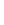 4.2.Текущий контроль осуществляется постоянно.Порядок и периодичность осуществления плановых и внеплановых проверок полноты и качества предоставления муниципальной услуги, в том числе порядок и формы контроля за полнотой и качеством предоставления муниципальной услуги4.3.Проверки полноты и качества предоставления муниципальной услуги осуществляются на основании распоряжения главы Пугачевского муниципального района.4.4.Проверки могут быть плановыми (осуществляться на основании планов работы органа местного самоуправления) и внеплановыми (в форме рассмотрения жалобы на действия (бездействие) должностных лиц органа местного самоуправления, предоставляющего муниципальную услугу, а также его должностных лиц, муниципальных служащих, ответственных за предоставление муниципальной услуги). При проверке могут рассматриваться все вопросы, связанные с предоставлением муниципальной услуги (комплексные проверки), или отдельные вопросы (тематические проверки).Периодичность осуществления плановых проверок устанавливается главой Пугачевского муниципального района.При проведении плановых, внеплановых проверок осуществляется контроль полноты и качества предоставления муниципальной услуги. Показатели качества предоставления муниципальной услуги определены пунктом 2.19 Административного регламента.4.5.Проверка полноты и качества предоставления муниципальной услуги проводится должностными лицами, указанными в пункте 4.1 Административного регламента. Результаты проверки оформляются в форме справки, содержащего выводы о наличии или отсутствии недостатков и предложения по их устранению (при наличии недостатков). Справка подписывается начальником отдела строительства и архитектуры управления строительства и жизнеобеспечения администрации Пугачевского муниципального района.Ответственность муниципальных служащих органов местного самоуправления и иных должностных лиц за решения и действия (бездействие), принимаемые (осуществляемые) в ходе предоставления муниципальной услуги4.6.По результатам проведенных проверок в случае выявления нарушений соблюдения положений регламента виновные муниципальные служащие и должностные лица органа местного самоуправления несут персональную ответственность за решения и действия (бездействие), принимаемые в ходе предоставления муниципальной услуги в порядке, установленном законодательством.4.7.Персональная ответственность муниципальных служащих и должностных лиц органа местного самоуправления закрепляются в должностных регламентах в соответствии с требованиями законодательства Российской Федерации и муниципальными нормативными правовыми актами.Положения, характеризующие требования к порядку и формам контроля за предоставлением муниципальной услуги, в том числе со стороны граждан, их объединений и организаций4.8.Заявители имеют право осуществлять контроль за соблюдением положений Административного регламента, сроков исполнения административных процедур в ходе рассмотрения их заявлений путем получения устной информации (в том числе по телефону) или письменных (в том числе в электронном виде) запросов.4.9.Заявитель вправе получать информацию о порядке предоставления муниципальной услуги, направлять замечания и предложения по улучшению качества предоставления муниципальной услуги, а также оценивать качество предоставления муниципальной услуги.V.  Досудебный (внесудебный) порядок обжалования решений и действий (бездействия) органа местного самоуправления, предоставляющего муниципальную услугу, а также его должностных лиц, муниципальных служащихИнформация для заявителя о его праве на досудебное (внесудебное) обжалование действий (бездействия) и решений, принятых (осуществляемых) в ходе предоставления муниципальной услуги5.1.В случае нарушения прав заявителей они вправе обжаловать действия (бездействие) органа местного самоуправления, его должностных лиц, муниципальных служащих, а также их решения, принимаемые при предоставлении муниципальной услуги во внесудебном порядке. Заявление об обжаловании подается и рассматривается в соответствии с Федеральным законом «Об организации предоставления государственных и муниципаль-ных услуг», а также Федеральным законом «О порядке рассмотрения обращений граждан Российской Федерации».Предмет жалобы5.2.Предметом жалобы могут являться действие (бездействие) и (или) решения, осуществляемые (принятые)  органом местного самоуправления, предоставляющим муниципальную услугу, а также его должностных лицом, муниципальным служащим,  с совершением (принятием) которых не согласно лицо, обратившееся с жалобой.Заявитель может обратиться с жалобой, в том числе в следующих случаях:а) нарушение срока регистрации запроса заявителя о предоставлении муниципальной услуги;б) нарушение срока предоставления муниципальной услуги;в) требование у заявителя документов, не предусмотренных нормативными правовыми актами Российской Федерации, нормативными правовыми актами Саратовской области и муниципальными нормативными правовыми актами  для предоставления муниципальной услуги;г) отказ в приеме документов, предоставление которых предусмотрено нормативными правовыми актами Российской Федерации, нормативными правовыми актами Саратовской области и муниципальными нормативными правовыми актами для предоставления муниципальной услуги, у заявителя;д) отказ в предоставлении муниципальной услуги, если основания отказа не предусмотрены федеральными законами и принятыми в соответствии с ними иными нормативными правовыми актами Российской Федерации, нормативными правовыми актами Саратовской области и муниципальными нормативными правовыми актами;е) затребование с заявителя при предоставлении муниципальной услуги платы, не предусмотренной нормативными правовыми актами Российской Федерации, нормативными правовыми актами Саратовской области и муниципальными нормативными правовыми актами;ж) отказ органа местного самоуправления, предоставляющего муниципальную услугу, должностного лица, муниципального служащего в исправлении допущенных опечаток и ошибок в выданных в результате предоставления муниципальной услуги документах либо нарушение установленного срока таких исправлений, установленного пунктом 2.4 Административного регламента;з) нарушения установленных сроков осуществления процедуры, включенной в исчерпывающий перечень процедур в соответствующей сфере строительства, утвержденный постановление Правительства Российской Федерации от 30 апреля 2014 года № 403 «Об исчерпывающем перечне процедур в сфере жилищного строительства»;и) предъявления требования осуществить процедуру, не включенную в исчерпывающий перечень процедур в соответствующей сфере строительства, утвержденный постановление Правительства Российской Федерации от       30 апреля 2014 года № 403 «Об исчерпывающем перечне процедур в сфере жилищного строительства»;к) требование у заявителя при предоставлении муниципальной услуги документов или информации, отсутствие и (или) недостоверность которых не указывались при первоначальном отказе в приеме документов, необходимых для предоставления муниципальной услуги, либо в предоставлении  муниципальной услуги, за исключением случаев, предусмотренных пунктом 4 части 1 статьи 7 Федерального закона от 27 июля 2010 года № 210-ФЗ «Об организации предоставления государственных и муниципальных услуг». В указанном случае досудебное (внесудебное) обжалование заявителем решений и действий (бездействия) многофункционального центра, работника многофункционального центра возможно в случае, если на многофункциональный центр, решения и действия (бездействие) которого обжалуются, возложена функция по предоставлению соответствующих муниципальных услуг в полном объеме в порядке, определенном частью 1.3 статьи 16 Федерального закона от 27 июля 2010 года № 210-ФЗ «Об организации предоставления государственных и муниципальных услуг.Органы местного самоуправления и должностные лица, которым может быть направлена жалоба5.3.В случае несогласия заявителя с решением или действием (бездействием) органа местного самоуправления, предоставляющего муниципальную услугу, а также его должностного лица, муниципального служащего, жалоба подается  главе Пугачевского муниципального района.В случаях, предусмотренными подпунктами «з» и «и» пункта 5.2 Административного регламента, жалоба подается в антимонопольный орган или его территориальное подразделение.5.3.1.Жалоба на решения и (или) действия (бездействие) органов, предоставляющих государственные услуги, органов, предоставляющих муниципальные услуги, должностных лиц органов, предоставляющих государственные услуги, или органов, предоставляющих  муниципальные услуги, либо государственных или муниципальных служащих при осуществлении в отношении юридических лиц и индивидуальных предпринимателей, являющихся субъектами градостроительных отношений, процедур, включенных в исчерпывающие перечни процедур в сферах строительства, утвержденные Правительством Российской Федерации в соответствии с частью 2 статьи 6 Градостроительного кодекса Российской Федерации, может быть подана такими лицами в порядке, установленном  настоящей статьей, либо в порядке, установленном антимонопольным  законодательством Российской Федерации в антимонопольный орган.Порядок подачи и рассмотрения жалобы5.4. 5.4.В случае несогласия заявителя с решением или действием (бездействием) органа местного самоуправления, предоставляющего муниципальную услугу, а также его должностного лица, муниципального служащего, жалоба подается на имя главы Пугачевского муниципального района в письменной форме на бумажном носителе или в электронной форме.5.5.Жалоба может быть направлена по почте, через МФЦ, с использованием сети «Интернет», официального сайта органа местного самоуправления, Единого и регионального порталов, а также может быть принята при личном приеме. При поступлении жалобы МФЦ обеспечивает ее передачу в орган местного самоуправления в порядке и сроки, которые установлены Соглашением о взаимодействии, но не позднее следующего рабочего дня со дня поступления жалобы. Жалобы на решения и действия (бездействие) работника многофункционального центра подаются руководителю этого многофункционального центра. Жалобы на решения и действия (бездействие) многофункционального центра подаются учредителю многофункционального центра или должностному лицу, уполномоченному нормативным правовым актом субъекта Российской Федерации.5.6.Жалоба в соответствии с Федеральным законом «Об организации предоставления государственных и муниципальных услуг» должна содержать:наименование органа местного самоуправления, его должностного лица, муниципального служащего, решения и действия (бездействие) которых обжалуются;фамилию, имя, отчество (последнее при наличии), сведения о месте жительства заявителя - физического лица либо наименование заявителя, сведения о месте нахождения заявителя - юридического лица, а также номер (номера) контактного телефона, адрес (адреса) электронной почты (при наличии) и почтовый адрес, по которым должен быть направлен ответ заявителю;сведения об обжалуемых решениях и действиях (бездействии) органа местного самоуправления, его должностного лица, муниципального  служащего;доводы, на основании которых заявитель не согласен с решением и действием (бездействием) органа местного самоуправления, его должностного лица, государственного служащего. Заявителем могут быть представлены документы (при наличии), подтверждающие доводы заявителя, либо их копии.5.7.В случае если жалоба подается через представителя заявителя, представляется также документ, подтверждающий полномочия на осуществление действий от имени заявителя. В качестве документа, подтверждающего полномочия на осуществление действий от имени заявителя, может быть представлена:оформленная в соответствии с законодательством Российской Федерации доверенность (для физических лиц);оформленная в соответствии с законодательством Российской Федерации доверенность за подписью руководителя заявителя или иного лица, уполномоченного на это в соответствии с законом и учредительными документами (для юридических лиц);копия решения о назначении или об избрании либо приказа о назначении физического лица на должность, в соответствии с которым такое физическое лицо обладает правом действовать от имени заявителя без доверенности.5.8.В случае подачи жалобы при личном приеме заявитель представляет документ, удостоверяющий его личность, в соответствии с законодательством Российской Федерации.5.9.В электронном виде жалоба может быть подана заявителем посредством:официального сайта органа местного самоуправления в информационно- коммуникационной сети Интернет;электронной почты. Жалоба направляется на адрес электронной почты органа местного самоуправления в информационно-коммуникационной сети Интернет;Единого портала государственных и муниципальных услуг.При подаче жалобы в электронном виде документы, указанные в части четвертой настоящего пункта, могут быть представлены в форме электронных документов, подписанных электронной подписью, вид которой предусмотрен законодательством Российской Федерации, при этом документ, удостоверяющий личность заявителя, не требуется.В случаях, предусмотренными подпунктами «з» и «и» пункта 5.2 Административного регламента жалоба подается и рассматривается в порядке, установленном Федеральным законом от 26 июля 2006 года              № 135-ФЗ «О защите конкуренции».Сроки рассмотрения жалобы5.10.Жалоба, поступившая в орган местного самоуправления, подлежит регистрации не позднее следующего рабочего дня со дня ее поступления. Жалоба подлежит рассмотрению руководителем органа местного самоуправления (лицом его замещающим) в течение пятнадцати рабочих дней со дня ее регистрации, а в случае обжалования отказа органа местного самоуправления в приеме документов у заявителя либо в исправлении допущенных опечаток и ошибок или в случае обжалования заявителем нарушения установленного срока таких исправлений - в течение пяти рабочих дней со дня ее регистрации.Перечень оснований для приостановления рассмотрения жалобы 5.11.Оснований для приостановления рассмотрения жалобы не предусмотрено.Результат рассмотрения жалобы5.12.По результатам рассмотрения жалобы орган местного самоуправления принимает одно из следующих решений:удовлетворяет жалобу, в том числе в форме отмены принятого решения, исправления допущенных органом местного самоуправления опечаток и ошибок в выданных в результате предоставления муниципальной услуги документах, возврата заявителю денежных средств, взимание которых не предусмотрено нормативными правовыми актами Российской Федерации, а также в иных формах;отказывает в удовлетворении жалобы.В случае признания жалобы не подлежащей удовлетворению в ответе заявителю, не позднее дня, следующего за днем принятия решения, заявителю в письменной форме и по желанию заявителя в электронной форме направляется мотивированный ответ о результатах рассмотрения жалоб, в которой даются аргументированные разъяснения о причинах принятого решения, а также информация о порядке обжалования принятого решения.5.12.1.При удовлетворении жалобы орган местного самоуправления принимает исчерпывающие меры по устранению выявленных нарушений, в том числе по выдаче заявителю результата муниципальной услуги, не позднее         5 рабочих дней со дня принятия решения, если иное не установлено законодательством Российской Федерации.5.12.2.В случае установления в ходе или по результатам рассмотрения жалобы признаков состава административного правонарушения или преступления должностное лицо, уполномоченное на рассмотрение жалоб, незамедлительно направляет имеющиеся материалы в органы прокуратуры.5.13.В случае установления в ходе или по результатам рассмотрения жалобы признаков состава административного правонарушения или преступления должностное лицо, уполномоченное на рассмотрение жалоб, незамедлительно направляет имеющиеся материалы в органы прокуратуры.Порядок информирования заявителя о результатах рассмотрения жалобы5.14.Не позднее дня, следующего за днем принятия решения, указанного в пункте 5.12 Административного регламента, заявителю в письменной форме и электронной форме (при наличии соответствующего указания в жалобе) направляется мотивированный ответ о результатах рассмотрения жалобы.В ответе по результатам рассмотрения жалобы указываются:наименование органа местного самоуправления, должность, фамилия, имя, отчество (при наличии) должностного лица органа местного самоуправления, принявшего решение по жалобе;номер, дата, место принятия решения, включая сведения о должностном лице органа местного самоуправления, решение или действие (бездействие) которого обжалуется;фамилия, имя, отчество (при наличии) или наименование заявителя;основания для принятия решения по жалобе;принятое по жалобе решение;в случае, если жалоба признана обоснованной, - сроки устранения выявленных нарушений, в том числе срок предоставления результата муниципальной услуги;сведения о порядке обжалования принятого по жалобе решения.Порядок обжалования решения по жалобе5.15.Заявитель вправе обжаловать решения, принятые по результатам рассмотрения жалобы в судебном порядке в соответствии с законодательством Российской Федерации.Право заявителя на получение информации и документов, необходимых для обоснования и рассмотрения жалобы5.16.Заявитель имеет право на получение информации и документов, необходимых для обоснования и рассмотрения жалобы, если это не затрагивает права, свободы и законные интересы других лиц, а также при условии, что указанные документы не содержат сведения, составляющие государственную или иную охраняемую законом тайну, за исключением случаев, предусмотренных законодательством Российской Федерации.Способы информирования заявителей о порядке подачи и рассмотрения жалобы5.17.Информация о порядке подачи и рассмотрения жалобы доводится до заявителя следующими способами:посредством информирования при личном обращении (в том числе обращении по телефону) в орган местного самоуправления и в МФЦ;посредством информирования при письменном обращении (в том числе обращении в электронной форме) с использованием почтовой связи и электронной почты в орган местного самоуправления и в МФЦ;посредством размещения информации на стендах в местах предоставле-ния услуг, на официальном сайте органа местного самоуправления в информационно-коммуникационной сети «Интернет», на Едином и региональном порталах.Приложение № 1к администра- тивному регламенту по предоставлению муниципальной услуги «Выдача разрешения на строительство» (внесены изменения постановлением от 12.05.2022г. №464)Сведенияо местах нахождения и графике работы органа местного самоуправления, структурное подразделение, предоставляющее муниципальную услугу, МФЦ1.Администрация расположена по адресу: 413720, Саратовская область, г.Пугачев, ул.Пушкинская, д.280.Отделом, уполномоченным на предоставление муниципальной услуги, является отдел строительства и архитектуры администрации Пугачевского муниципального района, расположенный по адресу: 413720, Саратовская область, г.Пугачев, ул.Топорковская, д.17. (далее – Отдел).Прием получателей муниципальной услуги производится специалистами Отдела.Сведения о графике (режиме) работы содержатся на странице муниципального района на официальном портале администрации: http://pugachev-adm.ru.Специалисты Отдела осуществляют прием заявителей в соответствии со следующим графиком:Выдача документов получателям:суббота и воскресенье – выходной день.Перерыв на обед сотрудников с 12:00 до 13:00.Прием получателей муниципальной услуги ведется без предварительной записи.Телефон для справок: (884574) 22812, факс: (884574)22826.Страница органа местного самоуправления на официальном портале: http://pugachev-adm.ru.Информация о порядке оказания муниципальной услуги предоставляется непосредственно в Отделе, а также с использованием средств телефонной связи, электронного информирования, посредством размещения на Интернет-ресурсах администрации, региональном портале государственных и муниципальных услуг http://pgu.saratov.gov.ru и федеральном портале государственных и муниципальных услуг http://www.gosuslugi.ru в информационно-справочных изданиях (буклетах, брошюрах, памятках).2.Обособленное подразделение государственного автономного учреждения Саратовской области «Многофункциональный центр предоставления государственных и муниципальных услуг» в г.Пугачеве.Контактные телефоны: +7 (8452) 65-39-69 (единая справочная служба);+7 (927) 114-42-65 (для справок);+7 (927) 112-93-29 (для справок).Email: info@mfc64.ru.Адрес: 413725, Саратовская область, г.Пугачев, ул.Топорковская, д.91.Режим работы: 
	понедельник – пятница с 9:00 до 20:00;
	суббота с 9:00 до 17:00;
	воскресенье – выходной.Официальный сайт МФЦ Саратовской области:https://mfc64.ru.Приложение № 2 к  административному регламенту по предоставлению муниципальной услуги «Выдача разрешения на строительство»Главе Пугачевскогомуниципального района (Ф.И.О.)Застройщик ______________________________________________________________________(наименование юридического лица, ФИО физического лица, почтовый адрес, телефон, факс)ЗАЯВЛЕНИЕПрошу выдать разрешение на строительство: __________________________________________________________________(наименование объекта недвижимости)________________________________________________________________ (адрес земельного участка)сроком до _________________________________________________________.При этом сообщаю:1. Право на пользование землей закреплено__________________________________________________________________(правоустанавливающие документы на земельный участок)2. Градостроительный план земельного участка ________________________________________________________________3. Материалы, содержащиеся в проектной документации:а) пояснительная записка _________________________________________________________________б) схема  планировочной  организации земельного участка, выполненная в соответствии  с градостроительным планом земельного участка, с обозначением места размещения объекта капитального строительства, подъездов и проходов к нему, границ зон действия публичных сервитутов, объектов археологического наследия __________________________________________________________________в) схема планировочной организации земельного участка, подтверждающая расположение  линейного  объекта  в  пределах красных линий, утвержденных в составе  документации  по  планировке  территории  применительно к линейным объектам__________________________________________________________________г) схемы, отображающие архитектурные решения __________________________________________________________________д) сведения об инженерном оборудовании, сводный план сетей инженерно-технического обеспечения с обозначением мест подключения проектируемого объекта капитального строительства к  сетям инженерно-технического обеспечения__________________________________________________________________е) проект организации строительства объекта капитального строи-тельства__________________________________________________________________ж) проект организации работ по сносу или демонтажу объектов капитального строительства, их частей__________________________________________________________________4.Положительное заключение экспертизы проектной документации (в случаях, установленных  Градостроительным  кодексом  Российской Федерации)__________________________________________________________________(заключение от "___" _____________ г. № _____, наименование органа)5.Разрешение на отклонение от предельных параметров разрешенного строительства, реконструкции (в случаях, если было предоставлено такое разрешение)_________________________________________________________________6.Согласие всех правообладателей объекта капитального строительства в случае реконструкции такого объекта__________________________________________________________________Также сообщаю:1.Заключение государственной экологической экспертизы (при ее наличии или при установленной законом обязанности ее проведения)__________________________________________________________________(заключение от "___" _______________ г. № __________, наименование органа)2.Авторский надзор (при его наличии) будет осуществляться__________________________________________________________________в соответствии с договором от "_____" ______________ г. № ________.3.Сметная стоимость по утвержденной проектно-сметной докумен-тации (для  объектов, финансирование строительства, реконструкции которых будет осуществляться полностью или частично за счет бюджетных  средств)__________________________________________________________________4.Основные показатели объекта: ____________________________________________________________________________________________________________________________________5.Обязуюсь обо всех изменениях в проекте и настоящем заявлении сообщать в ________________________________________________________________(орган местного самоуправления_________________________________________________________________и соответствующий орган архитектуры и градостроительства)Застройщик _____________________________________________"_____" ________________ _____ г.Приложение № 3 к  административному регламенту по предоставлению муниципальной услуги «Выдача разрешения на строительство»Главе Пугачевскогомуниципального района (Ф.И.О.)Застройщик __________________________________________________________________(наименование юридического лица, ФИО физического лица, почтовый адрес, телефон, факс)ЗАЯВЛЕНИЕПрошу продлить действие разрешение на строительство №_______ __________________________________________________________________(наименование объекта недвижимости)на земельном участке _________________________________________________ (адрес земельного участка)сроком на _________________________________________________________.Приложение:проект организации проект организации строительства с обоснованием увеличения срока строительства (в случае продления срока действия разрешения на строительство объектов, не относящихся к индивидуальному жилищному строительству) на ___ л.Застройщик _____________________________________________"_____" ________________ _____ г.Приложение № 4 к  административному регламенту по предоставлению муниципальной услуги «Выдача разрешения на строительство»Главе а Пугачевскогомуниципального района (Ф.И.О.)Застройщик __________________________________________________________________(наименование юридического лица, ФИО физического лица, почтовый адрес, телефон, факс)УВЕДОМЛЕНИЕПрошу внести изменения в разрешение на строительство №_______в связи с переходом прав на земельные участки, права пользования недрами, об образовании земельного участка.	При этом сообщаю реквизиты:правоустанавливающих документов на такие земельные участки;решения об образовании земельных участков (в случаях, преду-смотренных частями 21.6 и 21.7 статьи 51 Градостроительного кодекса Российской Федерации, если в соответствии с земельным законодательством решение об образовании земельного участка принимает исполнительный орган государственной власти или орган местного самоуправления);градостроительного плана земельного участка, на котором планируется осуществить строительство, реконструкцию объекта капитального строительства (в случае, предусмотренном частью 21.7 статьи 51 Градостроительного кодекса Российской Федерации);решения о предоставлении права пользования недрами и решения о переоформлении лицензии на право пользования недрами (в случае, предусмотренном частью 21.9 статьи 51 Градостроительного кодекса Российской Федерации).Застройщик _____________________________________________"_____" ________________ _____ г.Приложение № 5 к  административному регламенту по предоставлению муниципальной услуги «Выдача разрешения на строительство»Застройщик __________________________________________________________________(наименование юридического лица, ФИО физического лица, почтовый адрес, телефон, факс)РАСПИСКА В ПОЛУЧЕНИИ ДОКУМЕНТОВ Настоящим уведомляем о том, что для получения муниципальной услуги «Выдача разрешения на строительство», от Вас приняты следующие документы:Всего принято ____________ документов на ____________ листах.Приложение № 6 к  административному регламенту по предоставлению муниципальной услуги «Выдача разрешения на строительство»Застройщик __________________________________________________________________(наименование юридического лица, ФИО физического лица, почтовый адрес, телефон, факс)УВЕДОМЛЕНИЕ ОБ ОТКАЗЕ В ПРЕДОСТАВЛЕНИИ МУНИЦИПАЛЬНОЙ УСЛУГИНастоящим уведомляем Вас о том, что муниципальная услуга «Выдача разрешения на строительство», не может быть предоставлена по следующим основаниям: ______________________________________________________________________________________________________________________________________________________________________________________________________В случае не согласия с результатом оказания услуги Вы имеете право на обжалование принятого решения в досудебном (внесудебном) порядке, а также в судебном порядке в соответствии с законодательством Российской Федерации.____________________      МП    ________________ _____________________        (должность)                                                                (подпись)                                 (ФИО)Приложение № 7 к  административному регламенту по предоставлению муниципальной услуги «Выдача разрешения на строительство» БЛОК-СХЕМА ПОСЛЕДОВАТЕЛЬНОСТИ АДМИНИСТРАТИВНЫХ ПРОЦЕДУР ПРИ ПРЕДОСТАВЛЕНИИ МУНИЦИПАЛЬНОЙ УСЛУГИ «ВЫДАЧА РАЗРЕШЕНИЯ НА СТРОИТЕЛЬСТВО»понедельникс 8:00 до 17:00;средас 8:00 до 17:00.пятницас 10:00 до 16:00;№ п/пНаименование документаВид докумен-та (оригинал, нотариальная копия, ксеро-копия)Реквизиты до-кумента (дата выдачи, номер, кем  выдан,иное)Количество листовДокументы передал:г.(Ф.И.О.)(подпись)(дата)Документы принял:г.(Ф.И.О.)(подпись)(дата)